	TOP-Ausbildungsbetrieb 2018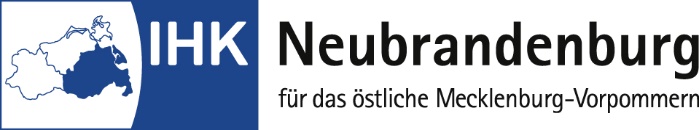 An dieIHK Neubrandenburg für das östliche Mecklenburg-VorpommernBereich Aus- und WeiterbildungPF 11 02 5317042 NeubrandenburgBewerbungsbogen/Selbstauskunft des AusbildungsunternehmensUnser Unternehmen bildet derzeit in folgenden IHK-Berufen aus:Beschreiben Sie, wie sich die Ausbilder/innen und Ausbilder im vergangenen Jahr fachlich oder arbeitspädagogisch – auch für neue Zielgruppen – qualifiziert/weitergebildet haben?In welchen ehrenamtlichen Gremien der beruflichen Bildung oder der beruflichen Orientierung wirken Mitarbeiter/-innen des Unternehmens 2017 mit? Beschreiben Sie Ihre Aktivitäten.Wie wurde die Einhaltung des betrieblichen Ausbildungsplans regelmäßig überprüft und wie und was wurde dazu mit den Auszubildenden besprochen und ggf. angepasst?Wurden den Auszubildenden 2017 über die Ausbildungsordnung hinaus zusätzliche Qualifikationen vermittelt (auch Einbindung in betriebliche Weiterbildung)? Bitte benennen und beschreiben Sie die Angebote genau.Welche Aufgaben mit Eigenverantwortung werden den Auszubildenden über die Ausbildungsinhalte hinaus übertragen? Wie können Auszubildende eigene Ideen einbringen?Wie werden Auszubildende individuell gefördert und motiviert? Bitte beschreiben.Wie fand im vergangenen Jahr der regelmäßige Austausch mit der Berufsschule und anderen Ausbildungspartnern statt?Wie wurden die Ergebnisse der Zwischenprüfung, des Teil I der Abschlussprüfung und die Zeugnisse der Berufsschule mit den Auszubildenden ausgewertet?	Beteiligten sich die Auszubildenden im vergangenen Jahr an Leistungsvergleichen, Berufswettbewerben oder innerbetrieblichen Wettbewerben?Hat Ihr Unternehmen den Auszubildenden 2017 Austauschmaßnahmen im In- und/oder Ausland angeboten? Wenn ja, wurden diese angenommen und beschreiben Sie bitte.Bilden Sie aktuell ausländische Jugendliche/Geflüchtete oder Migranten aus (Einstiegsqualifizierung, Berufsausbildung)? Wenn ja, wie unterstützen Sie diese?Wie engagierte sich Ihr Unternehmen im vergangenen Jahr bei der Berufsorientierung von Schülern und Jugendlichen (Unterstützung bei der Vorbereitung der Berufswahlentscheidung)?Engagiert sich Ihr Unternehmen aktuell bei der Ausbildung oder beruflichen Orientierung behinderter Jugendlicher und/oder leistungsschwächerer Jugendlicher (Inklusion)? Arbeiten Sie dazu mit externen Partnern zusammen? Wenn ja, bitte beschreiben Sie was und wie.Bieten Sie leistungsstarken Jugendlichen besondere Ausbildungsmodelle an?
(Bsp. Duales Studium, Abkürzung der Ausbildungszeit, Verknüpfung von Ausbildung und
Fortbildung u. ä.) Wenn ja, beschreiben Sie bitte.Gab es 2017 besondere Aktivitäten oder Maßnahmen zur Akquise von Auszubildenden? Welche Perspektiven nach der Ausbildung bieten Sie (z.B. Übernahme, Qualifizierung, Aufstieg)?Ab hier können Sie zusätzlich punkten!Bieten Sie über die oben beschriebenen Maßnahmen hinaus besondere Leistungen/Anreize in der Ausbildung an? Wenn ja, bitte erläutern Sie.17. Freiwillige Zusatzangaben zu Ausbildungsleistungen bezogen auf das Ausbildungsjahr 2016/2017:Bitte lassen Sie auch in diesem Jahr Auszubildende des Unternehmens mit ihrer Sichtweise zur Berufsausbildung im Unternehmen zu Wort kommen!Mein/Unser Ausbildungsbetrieb ist ein „TOP-Ausbildungsbetrieb 2018“, weil:Einsendeschluss: 9. März 2018Name des Unternehmens:Name des Unternehmens:Straße:PLZ, Ort:Telefon:E-Mail:Inhaber/in, Geschäftsführer/in:Inhaber/in, Geschäftsführer/in:Inhaber/in, Geschäftsführer/in:Anzahl der Mitarbeiter/innen:Anzahl der Mitarbeiter/innen:Anzahl der Mitarbeiter/innen:davon Anzahl der Auszubildenden:Betrieb bildet aus seit:Betrieb bildet aus seit:Betrieb bildet aus seit:Aussage zu den Prüfungsergebnissen der Auszubildenden: